Fragenpool für (Erst-)Gespräche 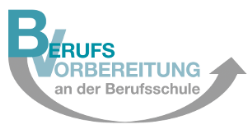 Persönliche Angaben und Informationen zur bisherigen Schullaufbahn können dem Schülerakt entnommen werden. Um ein Gesamtbild zu erhalten, empfiehlt es sich, innerhalb der ersten Wochen ein Schüler-Lehrergespräch zusammen mit der sozialpädagogischen Fachkraft zu führen. Nachfolgend finden Sie auf Grundlage des Fragebogens von Petermann/Petermann (2017) Anregungen für die inhaltliche Gesprächsgestaltung mit den Schülerinnen und Schülern für den Schuljahresbeginn sowie einzelne Aspekte, die im Laufe des Schuljahres vertieft bzw. aktualisiert werden können. Die Frageimpulse werden je  Schülerin bzw. Schüler angepasst.Was gefällt dir an der Schule? Welche Fächer interessieren dich?Hast du einen Plan für die Zeit nach diesem Schuljahr? Wie realistisch schätzt du deinen Plan ein? Was musst du für dein Vorhaben tun/vorbereiten? Hast du einen Plan B?Was bringst du für dein Vorhaben mit? Worin bist du Experte? Wie können wir dich bei deinem Vorhaben unterstützen?Was war oder ist gerade deine glücklichste Zeit? Wovon oder von wem hing dies ab?Nenne mir bitte Personen, die dir in deinem bisherigen Leben wichtig waren bzw. sind. In welchem Verhältnis stehen die Personen zu dir? Woher kennst du diese Personen?Nenne mir bitte drei prägende Erlebnisse aus deiner bisherigen Schulzeit. Wie verläuft ein typischer Werktag vom Aufstehen bis zum Zubettgehen bei dir? Was machst du am Wochenende?Hast du Hobbys? Was bereitet dir besonders Freude? Wenn du jedes Hobby machen könntest, ohne auf die Kosten zu achten, was würdest du dann machen?Was machst du als liebstes, wenn du zuhause bist?Jeder geht mit Langeweile anders um. Kennst du dieses Gefühl? Wie gehst du damit um?Was unternimmst du mit deinen Freunden? Habt ihr gemeinsame Hobbys? Pflegst du langjährige Freundschaften?Was zeichnet deinen besten Freund aus?Wo siehst du dich in fünf Jahren? Wie kann dich die Schule bei diesem Ziel im Laufe dieses Schuljahres unterstützen?Welchen Mehrwert/Welche Vorteile siehst du für dich persönlich, wenn du regelmäßig am Unterricht teilnimmst?